Проект закона Камчатского края внесен прокурором Камчатского края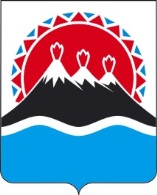 ЗаконКамчатского краяО внесении изменений в статьи 4 и 8 Закона Камчатского края "Об экологическом образовании и просвещении в Камчатском крае"Принят Законодательным Собранием Камчатского края"___" _____________ 2020 годаСтатья 1Внести в Закон Камчатского края от 21.06.2010 № 473 "Об экологическом образовании и просвещении в Камчатском крае" (с изменениями от 04.05.2011 № 601, от 01.04.2014 № 421, от 21.06.2017 № 113, от 02.10.2017 № 140) следующие изменения:1) в пункте 4 статьи 4 слова "и молодежной политики" исключить;2) в статье 8:а) в наименовании слова "и молодежной политики" исключить;б) в абзаце первом слова "и молодежной политики" исключить.Статья 2Настоящий Закон вступает в силу после дня его официального опубликования.Губернатор Камчатского края 					         В.И. ИлюхинПОЯСНИТЕЛЬНАЯ ЗАПИСКАк проекту закона Камчатского края "О внесении изменений в статьи 4 и 8 Закона Камчатского края "Об экологическом образовании и просвещении в Камчатском крае"Представленным законопроектом вносятся изменения в статьи 4 и 8 Закона Камчатского края от 21.06.2010 № 473 "Об экологическом образовании и просвещении в Камчатском крае" в связи с изменением структуры исполнительных органов государственной власти Камчатского края.ПЕРЕЧЕНЬзаконов и иных нормативных правовых актов Камчатского края, подлежащих разработке и принятию в целях реализации Закона Камчатского края "О внесении изменений в статьи 4 и 8 Закона Камчатского края "Об экологическом образовании и просвещении в Камчатском крае", признанию утратившими силу, приостановлению, изменениюВ связи с принятием Закона Камчатского края "О внесении изменений в статьи 4 и 8 Закона Камчатского края "Об экологическом образовании и просвещении в Камчатском крае" разработка и принятие, признание утратившими силу, приостановление, изменение законов и иных нормативных правовых актов Камчатского края не потребуется.Финансово-экономическое обоснование к проекту законаКамчатского края "О внесении изменений в статьи 4 и 8 Закона Камчатского края "Об экологическом образовании и просвещении в Камчатском крае"Принятие настоящего законопроекта не потребует дополнительных средств из краевого бюджета.